.Intro: 8 Counts¼ PIVOT, SHUFFLE, ROCK RECOVER, CLOSE – ROCK RECOVERSHUFFLE ½ TURN, SHUFFLE, ROCKING CHAIR½ PIVOT – FORWARD – HOLD, CROSS – POINT, CROSS – POINTROCK RECOVER, SHUFFLE ½ TURN, CROSS – POINT, CROSS – POINTREPEATCame To Say Hello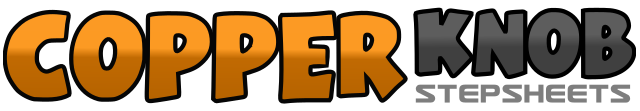 .......Count:32Wall:4Level:Improver.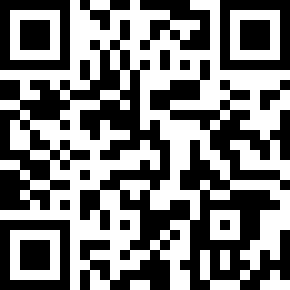 Choreographer:Terry Rauhihi (NZ) - May 2014Terry Rauhihi (NZ) - May 2014Terry Rauhihi (NZ) - May 2014Terry Rauhihi (NZ) - May 2014Terry Rauhihi (NZ) - May 2014.Music:Hello - Martin Solveig & DragonetteHello - Martin Solveig & DragonetteHello - Martin Solveig & DragonetteHello - Martin Solveig & DragonetteHello - Martin Solveig & Dragonette........1 – 2 – 3 & 4Step Forward On Right, ¼ Pivot Left, Shuffle Forward Stepping Right (3) – Left (&) – Right (4)5 – 6Rock Forward On Left, Recover Onto Right& 7 – 8Close Left Beside Right (&), Rock Forward On Right, Recover Onto Left1 & 2Making ½ Turn Right Shuffle Forward Stepping Right (1) – Left (&) – Right (2)3 & 4Shuffle Forward Stepping Left (3) – Right (&) – Left (4)5 – 6 – 7 – 8Rock Forward On Right, Recover Onto Left, Rock Back On Right, Recover Onto Left1 – 2 – 3 – 4Step Forward On Right, ½ Pivot Left, Step Forward On Right, HOLD5 – 6 – 7 – 8Cross Left Over Right, Point Right To Side, Cross Right Over Left, Point Left To Side1 – 2 – 3 & 4Rock Forward On Left, Recover Onto Right, Making ½ Turn Left Shuffle Forward Stepping Left (3) – Right (&) – Left (4)5 – 6 – 7 – 8Cross Right Over Left, Point Left To Side, Cross Left Over Right, Point Right To Side (3 O'Clock)